SALMON RIVER CENTRAL SCHOOL DISTRICT
                        OFFICE OF INSTRUCTION
637 Co. Rt. 1, Fort Covington, New York 12937 • Tel: (518) 358-6600 • Fax (518) 358-2145
__________________________________________________________________________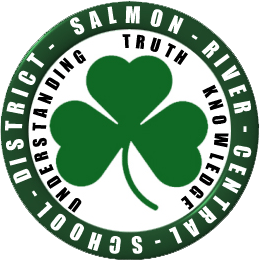 Dr. Stanley Harper                                  Angela Robert		           	           
  Superintendent of Schools                     Assistant Superintendent for Curriculum & Instruction	TO:	All ParentsFROM:	Angela Robert
	Assistant Superintendent for Curriculum and InstructionDATE:	July 28, 2017RE:	Title I Compliance As a parent of a student enrolled in a Salmon River Central School District school, you have the right to know the professional qualifications of the classroom teachers and paraprofessionals who instruct your child.  Federal law allows you to ask for certain information about your child’s classroom teachers and requires us to give you this information in a timely manner if you ask for it.  Specifically, you have the right to ask for the following information about each of your child’s classroom teachers and paraprofessionals:Whether the New York State Education Department has certified the teacher for the grade and subject he or she teachesWhether the New York State Education department has decided that the teacher can teach in a classroom without holding appropriate certification, because of special circumstancesThe teacher’s college major; whether the teacher has any advanced degrees and, if so, the subject of the degreesWhether any teachers’ aides or similar paraprofessionals provide services to your child and, if they do, their qualificationsIf you would like to receive any of this information, please contact me, Angela Robert, Ass’t. Supt. for Curriculum and Instruction, Salmon River Central School District at 518-358-6669./lmcRequest for Professional Qualifications“Title I Compliance”Under Title I Regulations, a parent of a student enrolled in a Salmon River Central School District school, you have the right to know the professional qualifications of the classroom teachers who instruct your child.  Federal law allows you to ask for certain information about your child’s classroom teachers and requires us to give you this information in a timely manner if you ask for it.  Specifically, you have the right to ask for the following information about each of your child’s classroom teachers and paraprofessionals:Whether the New York State Education Department has certified the teacher for the grade and subject he or she teachesWhether the New York State Education Department has decided that the teacher can teach in a classroom without holding appropriate certification, because of special circumstancesThe teacher’s college major; whether the teacher has any advanced degrees and, if so, the subject of the degreesWhether any teachers’ aides or similar paraprofessionals provide services to your child and, if they do, their qualifications- - - - - - - - - - - - - - - - - - - - - - - - - - - - - - - - - - - - - - - - - - - - - - - - - - - - - - - - - - - -School/Building:  _______________________________________________________Student Name:  ___________________________________  Grade Level:  ________Teacher Name:  ________________________________________________________Date of Request:  _______________________________________________________Parent/Guardian Signature:  _________________________________	Date Received:  _________________________________